РассмотреноНа общем собрании                               работников МАДОУ «Д/с №22»         Протокол №8 от 16.04.2019г.   ОТЧЁТО РЕЗУЛЬТАТАХ САМООБСЛЕДОВАНИЯмуниципального автономного дошкольного образовательного учреждения муниципального образования «город Бугуруслан»«Детский сад комбинированного вида №22»за 2018г.г. Бугуруслан, 2019СОДЕРЖАНИЕI.Аналитическая часть …………………………………………..   31.1. Оценка образовательной деятельности…………...………. ………… 31.2. Оценка системы управления …………………………..........................61.3. Оценка организации учебного процесса……………………………...131.4. Оценка качества кадрового обеспечения……………………………..191.5. Оценка качества учебно-методического обеспечения…………….…231.6. Оценка качества библиотечно-информационного обеспечения…….291.7. Оценка материально-технической базы…………...…………………. 31II.Результаты анализа показателей деятельности Учреждения…………..37                       I. Аналитическая часть1.1. Оценка образовательной деятельности	Учреждения	Полное наименование Учреждения: муниципальное автономное дошкольное образовательное учреждение муниципального образования «город Бугуруслан» «Детский сад комбинированного вида № 22» (далее - Учреждение)	Сокращённое наименование: МАДОУ «Д/с № 22»	Юридический и фактический адреса: 461637 Оренбургская область, г. Бугуруслан, 1 микрорайон, 10Заведующий: Багаутдинова Асия РастамовнаТелефон/факс: 8(35352) 4 10 71Официальный сайт: http://sad-22bg.ucoz.ruАдрес электронной почты: zdetskiysad22@mail.ruУчредитель: муниципальное образование «город Бугуруслан», функции и полномочия учредителя Учреждения осуществляет Управление образования администрации муниципального образования «город Бугуруслан».Учреждение функционирует с 1986 г., находится в отдельно стоящем типовом двухэтажном здании внутри жилого района.Проектная мощность- 223 чел., фактическая - 242 чел.Нормативные сроки пребывания воспитанников в Учреждении – 5 лет.Режим работы: функционируют 9 групп с 10,5 - часовым пребыванием детей и одна группа с 12-ти часовым пребыванием детей (дежурная группа) при пятидневной рабочей неделе (понедельник - пятница).Образовательная деятельность Учреждения осуществляется на основании лицензии на осуществление образовательной деятельности № 1635-10 от 01.04.2015г., выданной Министерством образования Оренбургской области, серия 56Л01 № 0003271 (с приложением, действует бессрочно); в соответствии с Уставом, утверждённым приказом Управления образованием от 26.12.2017 № 395; изменения в Устав, утвержденные приказом Управления образованием от 06.04.2018 № 109; локальными нормативными актами по основным вопросам организации и осуществления образовательной деятельности, в том числе: -Правила приема на обучение по образовательным программам дошкольного образования; -Положение о режиме занятий воспитанников; -Порядок и основания перевода, отчисления и восстановления воспитанников; -Порядок оформления возникновения, приостановления и прекращения отношений между МАДОУ «Д/с №22» и родителями (законными представителями) воспитанников. Формы, периодичность и порядок текущего контроля успеваемости и промежуточной аттестации в Учреждении не предусмотрены.В Учреждении функционируют 10 групп: 9 групп детей дошкольного возраста от 2 до 7 лет в режиме полного дня (10,5 - часового пребывания); 1 группа возраста 2 до 3 лет в режиме полного дня (12 - часового пребывания):- общеразвивающей направленности для детей от 2 до 3 лет – 2 группы;- общеразвивающей направленности для детей от 3 до 4 лет – 2 группы;- общеразвивающей направленности для детей от 4 до 5 лет– 2 группы; - общеразвивающей направленности от 5 до 6 лет – 1 группа; - компенсирующей направленности для детей от 5 до 6 лет – 1группа; - общеразвивающей направленности от 6 до 7 лет – 1 группа;- компенсирующей направленности для детей от 6 до 7 лет – 1группа.Образовательная деятельность с воспитанниками осуществляется в соответствии:Для групп общеразвивающей направленности – Образовательной программой дошкольного образования МАДОУ «Д/с ы№22» (далее – ОП ДО), разработанной в соответствии с Федеральным государственным образовательным стандартом дошкольного образования (утверждённым Приказом Министерства образования и науки РФ № 1155 от 17.10.2013 г.), разработанной Учреждением самостоятельно.		Цель Программы: создание благоприятных условий для полноценного проживания ребенком дошкольного детства, формирование основ базовой культуры личности, всестороннее развитие психических и физических качеств в соответствии с возрастными и индивидуальными особенностями, подготовка к жизни в современном обществе, к обучению в школе, обеспечение безопасности жизнедеятельности дошкольника.		Программа определяет содержание и организацию образовательного процесса в Учреждении, обеспечивая развитие личности детей в возрасте от 2 до 7 лет в различных видах общения и деятельности с учетом их возрастных и индивидуальных (психологических, физиологических) особенностей. Программа реализуется на государственном языке Российской Федерации – русском.Структура Программы включает три основных раздела: целевой, содержательный, организационный. В каждом из разделов Программы отражается обязательная часть и часть, формируемая участниками образовательных отношений, которые являются взаимодополняющими. Обязательная часть Программы предполагает комплексность подхода, обеспечивая развитие детей во всех пяти взаимодополняющих образовательных областях: социально- коммуникативное развитие, познавательное развитие, речевое развитие, художественно- эстетическое развитие, физическое развитие. Часть Программы, формируемая участниками образовательных отношений, построена с учетом региональных особенностей Учреждения, образовательного процесса, с учетом интересов, желаний, потребностей и способностей воспитанников, социального заказа родителей, а также возможностями Учреждения.          Образовательная программа «Клуб почемучек» направлена на формирование познавательных интересов и познавательных действий ребенка в различных видах деятельности (для детей 6-7лет).Образовательная программа «Мой город мне дорог» направлена на воспитание в детях чувства гражданственности, гордости за свое отечество (для детей 4-7лет).В дополнительном разделе Программы указаны возрастные категории детей, на которых ориентирована образовательная программа, используемые программы, характеристика взаимодействия педагогического коллектива с семьями воспитанников. С полным текстом Программы можно ознакомиться на сайте Учреждения: http://sad-22bg.ucoz.ru.Для групп компенсирующей направленности для детей 4-7 лет - Адаптированной образовательной программой дошкольного образования для детей с общим недоразвитием речи, разработанной Учреждением самостоятельно. Программа разработана для детей с общим недоразвитием речи второго и третьего уровня.Цель Программы: проектирование социальных ситуаций развития ребенка и развивающей предметно-пространственной среды, обеспечивающих позитивную социализацию, мотивацию и поддержку индивидуальности детей через общение, игру, познавательно-исследовательскую деятельность и другие формы активности, а также комплексное педагогическое воздействие, направленное на выравнивание речевого и психофизического развития детей дошкольного возраста (4-7 лет) с ОНР. Программа разработана на основе «Программы логопедической работы по преодолению общего недоразвития речи у детей» Филичевой Т.Б., Чиркиной Г.В., Тумановой Т.В.В структуру Программы входит обязательная часть и часть, формируемая участниками образовательных отношений. Обязательная часть Программы определяет содержание образовательного процесса в пяти образовательных областях: социально- коммуникативное развитие, познавательное развитие, речевое развитие, художественно- эстетическое развитие, физическое развитие. Часть, формируемая участниками образовательных отношений представлена программами: «Мой город – мне дорог», «Клуб почемучек».Реализация образовательных программ осуществляется ежедневно через:- занятия; - совместную со взрослыми и другими детьми деятельность в процессе организации различных видов детской деятельности;- оптимальную организацию самостоятельной деятельности детей;-  режимные моменты;- взаимодействие с семьями воспитанников.Учреждением осуществляется образовательная деятельность с детьми-инвалидами  по адаптированным образовательным программам, разработанным в соответствии с индивидуальными программами реабилитациии/или абилитации инвалидов. Индивидуальная программа реабилитации инвалида выдается федеральным государственным учреждениям медико - социальной экспертизы и определяет степень ограничения ребёнка – инвалида.		Проектирование образовательного процесса осуществляется в соответствии с контингентом воспитанников, их индивидуальными и возрастными особенностями. Организация всех видов деятельности в Учреждении обеспечивается взаимодействием всех специалистов, воспитателей, медицинского работника. В 2018 году количество детей-инвалидов составило 2 человека.      		Организация образовательного процесса осуществляется с учетом возрастных и индивидуальных особенностей воспитанников, специфики их образовательных потребностей и интересов.		В Учреждении привлекаются родители к активному участию в педагогическом процессе, оказывается помощь в вопросах воспитания и обучение детей, повышение культуры педагогической грамотности семьи.Работа с родителями проводится с учетом дифференцированного подхода: социального статуса, микроклимата в семье, запросами семьи, степени заинтересованности родителей деятельностью дошкольного учреждения. Согласно годового плана работы Учреждения были проведены занятия в рамах родительского всеобуча; оказывалась психолого – педагогическая помощь родителям детей, не посещающим дошкольное учреждение в рамках  Консультационного пункта (57 родителей).Выводы: Оценка образовательной деятельности – хорошо. Организация образовательной деятельности в Учреждении осуществляется в соответствии с законодательством РФ в сфере образования, что определяет его стабильное функционирование, вовлеченность всех сотрудников и родителей в образовательный процесс. Однако, не всегда педагоги учитывают индивидуальные потребности воспитанников, связанных с их состоянием здоровья, определяющие особые условия получения ими образования, индивидуальные потребности отдельных категорий детей, в том числе с ограниченными возможностями здоровья.           1.2. Оценка системы управления УчреждениемУправление Учреждением осуществляется в соответствии с законодательством Российской Федерации на основе сочетания принципов единоначалия и коллегиальности.Единоличным исполнительным органом является заведующий Багаутдинова А.Р., который осуществляет текущее руководство деятельностью Учреждения.Заведующий Учреждением назначается и освобождается от занимаемой должности Учредителем в соответствии с трудовым законодательством РФ приказом начальника Управления образованием администрации муниципального образования «город Бугуруслан» на условиях эффективного контракта.В Учреждении функционируют коллегиальные органы управления, к которым относятся:общее собрание работников Учреждения;педагогический совет;Наблюдательный совет. 	В целях учета мнения родителей (законных представителей) несовершеннолетних обучающихся и педагогических работников по вопросам управления Учреждением и при принятии Учреждением локальных нормативных актов, затрагивающих их права и законные интересы, по инициативе родителей (законных представителей) несовершеннолетних обучающихся и педагогических работников в образовательной организации созданы и действуют: родительский комитет и профессиональный союз работников Учреждения.Деятельность функционирующих коллегиальных органов регламентируется локальными нормативными актами Учреждения.Управление ДОУ - мотивированное, основу которого составляет система стимулирования работников.Управление включает в себя процессы подготовки, принятия и реализации управленческих решений по поддержанию режима функционирования и развития Учреждения, созданию благоприятных внутренних и внешних условий для эффективной совместной деятельности и взаимодействия всех участников образовательных отношений.Целью управления является эффективное и планомерное использование разнообразных ресурсов для достижения оптимальных результатов деятельности ДОУ.Общее собрание работников УчрежденияК компетенции Общего собрания работников Учреждения относится решение следующих вопросов:- определение основных направлений деятельности и иных видах деятельности Учреждения, перспектив его развития;- внесение предложений об изменении и дополнении Устава Учреждения;           - внесение рекомендаций по плану финансово-хозяйственной деятельности Учреждения, заслушивание отчёта руководителя Учреждения о его исполнении;           - определение критериев и показателей эффективности деятельности работников, входящих в положение об оплате труда и стимулировании;	 - поддержка общественных инициатив по развитию Учреждения;           - проведение работы по привлечению дополнительных финансовых и материально-технических ресурсов, установление порядка их использования;           - внесение предложений об организации сотрудничества Учреждения с другими образовательными и иными организациями, в том числе при реализации образовательных программ Учреждения и организации воспитательного процесса, досуговой  деятельности;            - представление Учреждения в органах власти, других организациях и учреждениях;            - рассмотрение документов контрольно-надзорных органов о проверке деятельности Учреждения;           -  рассмотрение отчёта о результатах самообследования;           - принятие Программы развития Учреждения, локальных актов, в том числе Правил внутреннего трудового распорядка Учреждения, Кодекса профессиональной этики педагогических работников Учреждения;           - участие в разработке положений Коллективного договора;- избрание представителей в органы и комиссии Учреждения;  - обсуждение вопросов трудовой дисциплины в Учреждении, дача рекомендаций по её укреплению; -  содействие созданию оптимальных условий для организации труда и профессионального совершенствования работников.В 2018 году было проведено 8 заседаний общего собрания работников Учреждения на которых рассматривались вопросы, связанные с работой Учреждения в летний период, согласованием локальных нормативных актов, изменениями  в Устав, рассмотрением документов контрольно-надзорных органов о проверке деятельности Учреждения, рассмотрением отчёта о результатах самообследования, проведением инструктажей, выполнением требований СанПиН, утверждением графиков отпусков, о безопасных мерах при проведении новогодних мероприятий, соблюдением трудового законодательства, охраной труда, мерами безопасности Учреждения, профилактикой травматизма.Родительский комитет:- проводит разъяснительную и консультативную работу среди родителей (законных представителей) воспитанников об их правах и обязанностях;- оказывает содействие в проведении массовых воспитательных мероприятий с детьми;- участвует в подготовке Учреждения к новому учебному году;- совместно с руководством Учреждения контролирует организацию качественного питания детей, медицинского обслуживания, организацию диетического питания для отдельных воспитанников (по медицинским показаниям);- оказывает помощь руководству Учреждения в организации и проведении общих родительских собраний;- рассматривает обращения в свой адрес, а также обращения по вопросам, отнесенным к компетенции родительского комитета по поручению руководителя Учреждения;- принимает участие в обсуждении локальных актов Учреждения по вопросам, относящихся к полномочиям Родительского комитета;- принимает участие в организации безопасных условий осуществления образовательного процесса, выполнения санитарно-гигиенических правил и норм;- взаимодействует с другими органами самоуправления, общественными организациями по вопросу пропаганды традиций Учреждения.В 2018 году проведено 5 заседаний родительского комитета. На заседаниях родительского комитета рассматривались вопросы: подготовка Учреждения новому учебному году, обсуждение и принятие локальных актов, оздоровление детей в летний период, организации питания, безопасных условий в Учреждении, организация праздников, организации родительских собраний, дня открытых дверей.Педагогический советК компетенции Педагогического совета относится:          - участвует в разработке, рассматривает и принимает образовательные программы дошкольного образования Учреждения, локальные нормативные акты, регламентирующие организацию и осуществление образовательной деятельности Учреждения;         -  разрабатывает практические решения, направленные на реализацию образовательных программ дошкольного образования Учреждения, а также повышение качества и эффективности образовательного процесса;         - организует работу по повышению квалификации педагогических работников, развитию их творческой инициативы, распространению передового педагогического опыта;- организует научно-методическую работу, в том числе участвует в организации и проведении научных и методических мероприятий;-  обеспечивает реализацию в полном объёме образовательных программ дошкольного образования, соответствие применяемых форм, средств, методов обучения и воспитания возрастным, психофизическим особенностям, склонностям, способностям, интересам и потребностям воспитанников;         - анализирует деятельность участников образовательных отношений в области реализации образовательных программ Учреждения;          - рассматривает вопросы аттестации и поощрения педагогов Учреждения;         - изучает, обобщает результаты деятельности педагогического коллектива в целом и по определённому направлению;          - внедряет в практику работы Учреждения достижений педагогической науки и передового педагогического опыта;- рассматривает вопросы организации платных дополнительных образовательных услуг, их содержания и качества;- осуществляет взаимодействие с родителями (законными представителями) Учреждения по вопросам организации образовательных отношений.В 2018 году проведено 6 заседаний педагогического совета. На заседаниях педагогического совета разрабатывались практические решения по взаимодействию родителей и педагогов в использовании новых информационных технологий в процессе физического воспитания дошкольников, формировании познавательного интереса у дошкольников, рассматривались и принимались локальные нормативные акты. Педагогический совет принимал участие в разработке образовательных программ дошкольного образования Учреждения.Наблюдательный советК компетенции Наблюдательного совета относится рассмотрение:- предложений Учредителя или руководителя Учреждения о внесении изменений в настоящий Устав;- предложений Учредителя или руководителя Учреждения о создании и ликвидации филиалов Учреждения, в открытии и закрытии его представительств;- предложений Учредителя или руководителя Учреждения о реорганизации или ликвидации Учреждения;- предложений Учредителя или руководителя Учреждения об изъятии имущества, закрепленного за Учреждением на праве оперативного управления;- предложений руководителя Учреждения об участии Учреждения в других юридических лицах, в том числе о внесении денежных средств и иного имущества в уставный (складочный) капитал других юридических лиц или передаче такого имущества иным образом другим юридическим лицам в качестве учредителя или участника;- проекта плана финансово-хозяйственной деятельности Учреждения.- по представлению руководителю Учреждения проектов отчетов о деятельности Учреждения и об использовании его имущества, об исполнении плана финансово- хозяйственной деятельности и годовой бухгалтерской отчетности Учреждения;- предложений руководителя Учреждения о совершении сделок по распоряжению имуществом, которым в соответствии с ФЗ «Об автономных учреждениях» Учреждение не вправе распоряжаться самостоятельно;- предложений руководителя Учреждения о совершении крупных сделок;- предложений руководителя Учреждения о совершении сделок, в которых имеется заинтересованность;- предложений руководителя Учреждения о выборе кредитных организаций, в которых Учреждение может открыть банковские счета;- вопросов проведения аудита годовой финансовой отчетности Учреждения и утверждения аудиторской организации.В 2018 году было проведено четыре заседания Наблюдательного Совета на которых рассматривались вопросы: внесение изменений в Устав, рассмотрение проекта плана финансово – хозяйственной деятельности, отчетов о деятельности Учреждения и об использовании его имущества, годовой бухгалтерской отчетности.В целях учета мнения работников по вопросам управления Учреждением и при принятии Учреждением локальных нормативных актов, затрагивающих их права и законные интересы, по инициативе работников в Учреждении действует первичная профсоюзная организация,которая осуществляет контроль за выполнением коллективного договора, соглашений по охране труда; обеспечивает членов Профсоюза правовой и социальной информацией; участвует в культурно-массовой работе, оказывает материальную помощь сотрудникам; ходатайствует о награждении почетными грамотами за добросовестный труд. Члены профсоюза входят в состав различных комиссий: по проведению специальной оценки условий труда; комиссии по осмотру зданий и сооружений, охране труда, социального страхования по списанию основных средств и малоценного инвентаря; по распределению выплат стимулирующего характера.Управленческая модель УчрежденияОбеспечивается открытость Учреждения социальной среде, эффективное взаимодействие и сотрудничество с органами местного самоуправления, организациями, надзорными органами.При решении управленческих задач используются следующие принципы: актуальность; прогностичность; оперативность; анализ запросов ребёнка и семьи; демократичность; открытость социально-образовательной инфраструктуре города.Основными управленческими функциями являются: аналитическая деятельность; целеполагание; планирование работы; организаторская деятельность; контрольная деятельность; мотивация.Для осуществления контрольной деятельности в Учреждении разработано Положение об административном контроле Разработан план контрольной деятельности (отражён в годовом плане).В течение 2018 года осуществлялись различные виды контроля:Оперативный контроль: документация педагогов, организация питания; организация ОД молодыми педагогами; взаимодействие с семьями воспитанников; организация образовательной деятельности с детьми-инвалидами; РППС ДОУ в соответствии с ФГОС ДО; проведение прогулок и соблюдение техники безопасности; соблюдение санитарно-эпидемиологического режима в группах и на пищеблоке; организация и проведение режимных моментов  и др. Тематический контроль:- Организация познавательно-исследовательской деятельности;-состояние работы по коррекции нарушений речи у детей в группах компенсирующей направленности;- использование ИКТ в образовательном процессе.Вывод: оценка системы управления Учреждением - хорошо. Управление в Учреждении осуществляется в соответствии с действующимзаконодательством на основе принципов единоначалия и коллегиальности.Структура и механизм управления Учреждением обеспечивают его стабильное функционирование.1.3. Оценка организации учебного процессаСодержание образовательного процесса формируется на основе утверждённых календарных учебных графиков, учебных планов, режима Учреждения, составленных в соответствии с образовательной программой дошкольного образования; адаптированной образовательной программой дошкольного образования для детей с общим недоразвитием речи; адаптированных образовательных программ, разработанных в соответствии с индивидуальной программой реабилитации и/или абилитации ребёнка - инвалида.В календарных учебных графиках групп общеразвивающей и компенсирующей направленности отражено: регламентирование образовательной деятельности, количество возрастных групп, режим работы групп, начало и окончание учебного года, продолжительность учебной недели, сроки каникул и летнего оздоровительного периода, продолжительность одного занятия и максимально допустимый объем образовательной нагрузки в первой и во второй половине дня.С календарным учебным графиком по каждой Программе можно ознакомиться на сайте Учреждения: http://sad-22bg.ucoz.ru.В структуре учебного плана отражена реализация обязательной части Программы и части, формируемой участниками образовательных отношений. Структура учебного плана включает режим занятий с детьми, где определено время на реализацию Программы в процессе занятий, а также в совместной деятельности детей, педагогов с детьми и самостоятельной деятельности детей. В учебном плане указана длительность занятий, максимально допустимый объем образовательной нагрузки в первой и второй половине дня, перерывы между занятиями в соответствии с требованиями санитарно-эпидемиологических правил и норм для дошкольных образовательных организаций. Учебный план позволяет наглядно представить структурирование образовательного процесса в Учреждении.Образовательная деятельность проводится преимущественно фронтально, для детей  с 2 до 3 лет планируется по подгруппам.При организации образовательного процесса выделялось каникулярное время: в середине учебного года (январь) – с 01.01.2018 г. по 08.01.2018 г. Летняя оздоровительная работа осуществлялась с 1 июня по 31 августа в соответствии с календарным учебным графиком. В летний оздоровительный период занятия не проводились. В данный период года воспитателями осуществлялась воспитательная, физкультурно-оздоровительная работа, деятельность художественно-эстетической направленности. Организовывались продуктивные виды деятельности, игровая, двигательная, трудовая деятельность на свежем воздухе; закаливающие процедуры, праздники и развлечения. Увеличивается продолжительность прогулок.	Образовательный процесс направлен на развитие детей в основных образовательных областях: социально-коммуникативное развитие; познавательное развитие; речевое развитие; художественно-эстетическое развитие; физическое развитие. Задачи образовательных областей реализуются в процессе занятий, а также в ходе режимных моментов, совместной и самостоятельной деятельности детей ежедневно в различных видах детской деятельности: общении, игре, познавательно-исследовательской, двигательной, продуктивной деятельности, прогулок и т.п.Педагоги Учреждения выстраивают процесс взаимодействия с детьми на основе доброжелательного отношения, индивидуального подхода, но невсегда достаточно полно учитывают зону ближайшего развития каждогоребенка, используют директивные методы воздействия.С учебным планом по каждой Программе можно ознакомиться на сайте Учреждения: http://sad-22bg.ucoz.ru.	При реализации Программ педагоги используют фронтальные, групповые, подгрупповые, индивидуальные формы работы с воспитанниками.		Взаимодействие происходит на основе партнёрства и сотрудничества, ориентированного на интересы и возможности каждого ребёнка. Педагоги организуют деятельность с детьми, сохраняя психическое здоровье воспитанников, ведя мониторинг их развития. 	Построение образовательного процесса основывается на формах активности и методах работы с детьми в соответствии с их возрастными и индивидуальными особенностями. Основными формами деятельности являются: игра, игровые ситуации, чтение, мастерская, образовательные ситуации, коллекционирование, экспериментальная и исследовательская деятельность, проектная деятельность, беседы, загадки, рассказывание, разговор, слушание музыки, исполнение и творчество.      Все формы носят интегративный характер, т.е. позволяют решать задачи двух и более образовательных областей, развития двух и более видов детской деятельности.  В основе организации жизни детей лежит деятельностный подход.  В младших группах деятельность осуществляется на игровой основе. Ведущие цели деятельности связаны с развитием интересов, способностей ребёнка, стимулированием активности и самостоятельности. В силу особенностей мышления ребёнка предпочтение отдаётся наглядным, словесным, практическим методам. 	В старших группах игра становится интегрированной деятельностью, которая связана с другими видами деятельности – речевой, познавательной, коммуникативной и т.д. Используются основные способы организации образовательного процесса, предполагающие реализацию детских проектов, игр-путешествий, коллекционирования, экспериментирования и многое другое.  В образовательном процессе формируются предпосылки учебной деятельности. Педагоги решают задачи становления основных компонентов школьной готовности.	Дети имеют возможность выбора материалов, видов активности участников совместной деятельности и общения.В целом система образовательной деятельности с воспитанниками оптимальна и эффективна. Выявлены положительные результаты развития детей, достижение оптимального уровня для каждого ребенка или приближение к нему. Все воспитанники освоили ОП ДО. Выпускники обладают необходимыми коммуникативными навыками, умеют заниматься в коллективе. У них сформированы представления о школе, социальной роли учителя, обязанностях ученика, сформирована учебная мотивация. Дети идут учиться в общеобразовательные школы, гимназию. Положительное влияние на качество образовательного процесса оказывают:  -  интеграция всех видов детской деятельности;  - комплексно-тематический принцип планирования деятельности детей с постановкой триединой цели, включающей образовательные, воспитательные и развивающие задачи;  -  учет индивидуальных особенностей детей;-  тесное сотрудничество в работе всех специалистов Учреждения;  -  взаимосвязь образовательной и нерегламентированной деятельности;  -  взаимодействие с родителями. Качество образовательных услуг, оказываемых в Учреждении, находится на достаточном уровне, о чем свидетельствуют как мониторинг удовлетворённости родителей воспитанников качеством образовательного процесса (90%), так и результаты освоения программного материала (89%). Важно отметить более широкое использование методов развивающего обучения: проблемного изложения материала, ИКТ, моделирования и экспериментирования, как деятельности дошкольников с целью активизации мыслительной деятельности детей. Из Учреждения в 2018 году выпустилось 36 воспитанников. По данным опроса родителей выпускников, в МБОУ «СОШ № 3» поступило 33 человек, в МБОУ «шк. им.Калинина» -1 человек;  МАОУ «Гимназия  № 1» - 1 человек, МБОУ «СОШ № 5» - 1 человек.  В апреле педагогом-психологом МБОУ «СОШ №3» была проведена диагностика готовности к школе.  Всего было обследовано 48 детей. Из них 12 детей логопедической группы.Оцениваемые параметры: мотивационная готовность, эмоционально-волевая готовность, зрительно-моторная координация, кратковременная память, зрительно-пространственное восприятие, логическое мышление, понятийное мышление, понятийно-логическое мышление, развитие устной речи. Высокий уровень готовности имеют 13 % детей, хороший уровень – 61%, средний уровень – 18%, низкий уровень – 8%.  Среди диагностируемых детей было 12 детей группы компенсирующей направленности (с общим недоразвитием речи), из них не все выпускаются с чистой речью. Это связано с особенностями психофизического развития детей, усугубляющее отклонения в нервно-психической и познавательной сферах; поведении детей; развитии общей и артикуляционной моторики; развитии лексики, формировании грамматического строя, слоговой структуры наряду с грубым нарушением звукопроизношения, недоразвитием фонематического строя.Детям, у которых было незначительное улучшение в результате коррекционных занятий было рекомендовано дальнейшее посещение городского логопункта (школьного логопеда) с целью коррекции дефектно – произносимых звуков и профилактики нарушений письма и чтения.Анализируя результаты диагностики детей с ОНР, следует отметить, что большинство показателей находится в зоне высокого и среднего развития. Все дети могут посещать массовую школу. Показателями работы ДОУ являются отслеживание успехов и результатов учёбы детей в школе. Анализ успеваемости выпускников приведён в таблице.Анализ успеваемости выпускников ДОУ(%)Данные о результатах диагностики мотивационной готовности детей к школе (%)Выпущено из групп компенсирующей направленности для детей с общим недоразвитием речи 6-7 лет 12 воспитанников. Из них: с чистой речью – 6 (50 %); со значительным улучшением - 6(50%). 1 ребёнок  выбыл в школу после одного года обучения (по желанию родителей).          По заключению ТПМПК всем детям, выпущенным из групп компенсирующей направленности для детей с общим недоразвитием речи рекомендовано обучение по общеобразовательной программе школы. У всех детей отмечается положительная динамика в развитии. Для продолжения курса обучения оставлено 5 человек, так как были направлены ТПМПК на 2 года обучения.           На 31.12.2018г.  	показатели речи воспитанников группы компенсирующей направленности для детей 6-7 лет с общим недоразвитием речи: чистой речью – 16 (52%); со значительным улучшением - 15 (48 %).Мониторинг освоения образовательной программы дошкольного образования (итоговые результаты педагогической диагностики) в группах детей старшего дошкольного возраста – подготовительных к школе группах показывают уровень освоения детьми образовательной программы от 83 до 94 п роцентов. Сравнительный анализ результатов освоения образовательной программы на начало и конец учебного года показал положительную динамику в освоении программных задач по образовательным областям.Результативность деятельности Учреждения отслеживается по направлениям:оценка результативности прохождения дошкольниками ОП для своевременного выявления недостатков и их последующей коррекции;результативность деятельности педагогов.Образовательный мониторинг направлен на выявление эффективности реализации образовательной программы, а так же на оценку образовательных условий (в соответствии с ФГОС ДО). Результаты педагогической диагностики используются для индивидуализации образования: построения образовательной траектории ребенка или профессиональной коррекции его развития с учетом индивидуальных особенностей: оптимизации работы с группой.Эффективность педагогических действий оценивалась с помощью программно – диагностического комплекса СОНТА-ДО: Мониторинг развития детей 3-7 лет, Телюковой Г.Г. Данный мониторинг не отслеживает развитие детей во всех образовательных областях, хотя удобен для фиксации и обработки данных. В рамках научно-методической работы изучена педагогическая  диагностики индивидуального развития детей в возрасте от 3 до 7 лет (разработано государственным автономным учреждением города Москвы «Московским центром качества образования» совместно с государственным бюджетным научным учреждением «Московский институт развития образования» (ГБНУ МИРО)) внедрена в работу педагогов в 2018 году. Мониторинг осуществляется в форме регулярных наблюдений за детьми в совместной деятельности педагога с детьми, другими детьми, самостоятельной деятельности при проведении режимных моментов ежедневно в различных видах детской деятельности.В начале учебного года по результатам диагностики определяется зона образовательных потребностей каждого воспитанника: высокому уровню соответствует зона повышенных образовательных потребностей, среднему уровню- зона базовых образовательных потребностей, низкому - зона риска. Соответственно осуществляется планирование образовательного процесса на основе интеграции образовательных  областей с учетом его индивидуальности.Для детей от 2 до 3-х лет разработана индивидуальная карта развития.Результаты освоения программыУровень развития детей на конец 2018 учебного года в среднем по Учреждению по результатам оценки (мониторинга) образовательного процесса  (89%), по сравнению с прошлым учебным годом повысился на 8 %.Особую роль в современном образовательном процессе играет системно организованная воспитательная деятельность. Воспитательная система  является составляющей частью образовательной программы.Основные идеи воспитательной системы заложены в реализуемом проекте «Духовно-нравственное воспитание дошкольника».Воспитательная система выступает как целостный организм, который включает в себя такие черты как:
- контингент детей;
- контингент семей воспитанников;
- особенности педагогического коллектива, его психологический     климат, творческий потенциал педагогов; 
- творческое развивающее пространство, состоящее  из  трех взаимосвязанных пространств развития его субъектов: воспитателей, родителей, детей, включающее в себя «место творения», процесс творчества  и  внутреннюю личную мотивацию детей, педагогов и родителей  к порождаемому результату совместной деятельности.В 2018 году Учреждение не оказывало дополнительные услуги по дошкольному образованию.Вывод: оценка организации учебного процесса - хорошо. Учебный процесс построен в соответствии с требованиями СанПиН 2.4.1.3049-13 и направлен на создание благоприятных условий развития детей с учетом возрастных, индивидуальных особенностей ребёнка; развитие способностей и творческого потенциала каждого ребёнка. Учебный процесс в Учреждении реализовывался в адекватных дошкольному возрасту формах работы с детьми.1.4. Оценка качества кадрового обеспеченияВажным фактором, влияющим на внедрение инновационных технологий, форм и методов обучения, является состояние кадрового потенциала.В Учреждении работает 19 педагогических работников. Из них старший воспитатель – 1; учитель-логопед – 2; воспитатели - 16.Образовательный уровень педагогических кадровОбучаются в высших образовательных учреждениях по направлению «дошкольная педагогика и психология» 3 воспитателя -  Кожевникова А.А., Верчагина И.Г., Докшина В.А.; старший воспитатель Сабаненкова Т.Г.Стаж педагогический работы (%)Полные сведения о педагогических кадрах  Учреждения представлены на сайте Учреждения: http://sad-22bg.ucoz.ruУровень профессиональной компетентности педагогов(наличие квалификационной категории) (%)Всего аттестовано в 2018 г. 3 воспитателя (16 %).Без категории 3 (16%) – педагоги со стажем работы по специальности от 5 месяцев до 1 года.Часть педагогов (32%) имеют потенциал к работе в инновационном режиме, они участвуют в работе методических объединений педагогов на различных уровнях, в конкурсах профессионального мастерства, обобщают свой опыт работы, внедряют в образовательный процесс новинки педагогической науки и практики. Именно эти педагоги, готовые к повышению своей компетентности, аттестации на более высокую квалификационную категорию, могут составить инновационный стержень и как следствие, обеспечить максимально возможное качество образовательной услуги.Концептуальные идеи, заложенные в Программе развития, требуют от педагогического коллектива высокого уровня профессионального мастерства. В связи с этим в Учреждении проводится систематическая  работа по повышению квалификации педагогов.Повышение квалификации педагогов осуществляется на постоянной основе через такие формы как курсовая система обучения, участие в семинарах, дистанционное обучение, участие в проектах, создание методических материалов. Педагогические работники повышают свой профессиональный уровень не реже, чем один раз в три года. В 2018 году – 12 (63%) педагогов. 100% педагогов прошли курсы повышения квалификации по проблеме реализации ФГОС ДО.В группах компенсирующей направленности для детей с общим недоразвитием речи работают 3 (16%) воспитателя, прошедшие курсы повышения квалификации по дополнительной образовательной программе «Особенности деятельности воспитателя логопедической группы в условиях реализации ФГОС ДО». Педагоги (6%), не имеющие специального дошкольного образования, прошли профессиональную переподготовку по программе «Дошкольное образование».                   13 педагогов (72%) прошли обучение по программе «Оказание первой помощи детям при несчастных случаях, травмах, отравлениях и других состояниях, угрожающих жизни и здоровью» (всего обучено на 31.12.2018г. -  100% педагогов).Инертность, недостаточно высокий уровень аналитико-прогностических и проектировочных умений некоторых педагогов (24 %) не позволяет им достойно представить опыт своей работы. Заведующий Учреждения, педагоги принимают участие в конкурсном движении, фестивалях, городских методических объединениях разного уровня.В 2018 году педагоги Учреждения представляли опыт работы на городских методических объединениях:- воспитателей ДОУ: Верчагина И.Г. «Организация режима дня в ДОУ в соответствии с ФГОС ДО и требованиям СанПиН», Лапшина Е.Ф.  – мастер-класс для воспитателей ДОУ «Привитие и воспитание у детей культурно-гигиенических навыков»;- старших воспитателей ДОУ: Сабаненкова Т.Г. «Основные этапы работы по изучению и обобщению передового педагогического опыта».- учителей-логопедов: Рываева А.М. «Система оценки качества логопедической работы», «Реализация принципа индивидуализации», «Использование методов логопедического воздействия при обучении детей грамоте», «Составление ИОМ» Решетникова Н.В. показ занятия «Поможем хомяку Хоме» Презентация «Использование методов  логопедического воздействия   при обучении детей грамоте» и др.   Участие педагогов в конкурсном движении, фестиваляхВывод: оценка качества кадрового обеспечения - хорошо. Уровень квалификации педагогических и иных работников Учреждения для каждой занимаемой должности соответствует квалификационным характеристикам по соответствующей должности. В Учреждении созданы условия, необходимые для профессионального роста педагогического персонала. Коллектив дошкольного учреждения обладает профессиональным потенциалом, способным внедрять инновационные программы и технологии в образовательную деятельность, работать в режиме развития и добиваться поставленных целей. Не полное комплектование кадрами: отсутствует педагог-психолог, музыкальный руководитель,  является  проблемой для обеспечения   качественного образовательного процесса.1.5. Оценка качества учебно-методического обеспеченияУчебно-методическое обеспечение организации представлено программами и учебно-методическими пособиями, которые способствуютпродуктивной реализации образовательных программ дошкольного образования МАДОУ «Д/с №22», учитывая индивидуальные особенности и образовательные потребности детей.Учебно-методическое обеспечение включает в себя: - Образовательную программу дошкольного образования, разработанную организацией самостоятельно в соответствии с ФГОС ДО. Программа сформирована как программа психолого-педагогической поддержки позитивной социализации и индивидуализации, развития личности детей дошкольного возраста и определяет комплекс основных характеристик дошкольного образования (объем, содержание и планируемые результаты в виде целевых ориентиров дошкольного образования). - Адаптированную образовательную программу дошкольного образования для детей с общим недоразвитием речи. Программа разработана для детей с вторым и третьим уровнями речевого развития -Адаптированную образовательную программу, разработанную в соответствии с индивидуальной программой реабилитации инвалидов. 	Использование программ позволяет обеспечить оптимальное развитие ребёнка, успешную адаптацию в социуме, коррекцию отклонений в речевом развитии, развитии психических процессов.Методическое обеспечение образовательного процесса дополнено рядом  программ, технологий и методик:Образовательная область «Социально-коммуникативное развитие»1. Деркунская В.А. Игровая образовательная деятельность дошкольников. - ООО «Центр педагогического образования», 2014.2. Павлова Л.Ю. Сборник дидактических игр по ознакомлению с окружающим миром. Для занятий с детьми 4-7 лет. - М.: Мозаика-Синтез, 2016.3. Сулина Т.Ф. Ознакомление дошкольников с правилами дорожного движения. - М.: ТЦ «Сфера», 2015.4. Коломийченко Л.В. - «Дорогою добра: Концепция и программа социально-коммуникативного развития дошкольников - М.: ТЦ «Сфера», 2015.5. Коломийченко Л.В. Занятия для детей 3-5 лет по социально-коммуникативному развитию. - М.: ТЦ «Сфера», 20156. Коломийченко Л.В. Дорогою добра. Занятия для детей 5-6 лет по социально-коммуникативному развитию. - М.: ТЦ «Сфера», 2016.7. Коломийченко Л.В. Занятия для детей 6-7 лет по социально-коммуникативному развитию. - М.: ТЦ «Сфера», 2015.8. Стёркина, Р.Б., О.Л. Князева, Н.Н. Авдеева Н.Н. Безопасность: Учебное пособие по основам безопасности жизнедеятельности детей старшего дошкольного возраста. – СПб.: «Детство – Пресс», 2011.  7. Шорыгина Т.А. Беседы о правилах дорожного движения с детьми 5-8 лет. - М.: ТЦ «Сфера», 2015.8. Фисенко М.А. ОБЖ подготовительная группа. Разработка занятий. - Изд. 2-е, переработанное. – Волгоград: ИТД «Корифей», 2015.9. Микхеева. Н. Ю Дидактические игры и упражнения для развития речи дошкольников. – СПб.: ООО «Издательство «Детство-Пресс», 2016. 10. Куцакова Л.В. Трудовое воспитание в детском саду: Для занятий с детьми 3-7 лет. - М.:МОЗАИКА-СИНТЕЗ, 2010. 11.Шорыгина Т.А Правила пожарной безопасности. - М.: ТЦ «Сфера», 2013.Образовательная область «Познавательное  развитие»1. Литвинова О.Э. Познавательное развитие ребенка раннего дошкольного возраста. Планирование образовательной деятельности. - ООО «Издательство «Детство-Пресс», 2015. – с 256.2. Голицына Н.С. Конспекты комплексно-тематических занятий. 1-я младшая группа. Интегрированный подход. - М.: издательство «Скрипторий 2003», 2013. – 152 с.3. Стеванко А.В. Организация воспитательно-образовательного процесса в группе для детей раннего дошкольного возраста (с 2-х до 3-х лет). ООО «Издательство «Детство-Пресс», 2016. – 160 с.4. Тимофеева Л.Л. Планирование образовательной деятельности с дошкольниками в режиме дня. Первая младшая группа. -  Москва «Центр педагогического образования», 2013. – 304с.5. Кастрыгина В.Н. Организация деятельности детей на прогулке. Вторая младшая группа. - Волгоград: Учитель, 2015.6. Кравченко И.В. Прогулки в детском саду (младшая и средняя группа). - М.: ТЦ «Сфера», 2016.7. Кравченко И.В. Прогулки в детском саду. Старшая и подготовительная группа. - М.: ТЦ «Сфера», 2013. – 192 с.8. Долгова Т.Г., Кравченко И.В..  Прогулки в детском саду. Старшие подготовительные к школе группы: Методическое пособие / Под ред. Киселевой Т.М., Пономаревой Л.И. – М.: ТЦ «Сфера», 2012. – 208 с.7. Кастрыгина В.Н. Организация деятельности детей на прогулке. Вторая младшая группа. - Волгоград: Учитель, 2015.8. Воронкевич О.А. Добро пожаловать в экологию. - СПб.: «Издательство «Детство-Пресс», 2011.9. Кобзева Т.Г. Организация деятельности детей на прогулке. Старшая группа. Изд. 3-е. - Волгоград: Учитель, 2015. – 287 с.10. Соломенникова О.А. Ознакомление с природой в детском саду: средняя группа. - М.: Мозаика-Синтез, 2016. – 96 с.11. Алябьева Е.А. Нравственно-этические беседы и игры с дошкольниками. – М.: ТЦ Сфера, 2008.-128с.12. Дыбина О.В., Рахманова Н.П. Неизведанное рядом: Опыты и эксперименты для дошкольников. – М., ТЦ Сфера, 2010.13. Мартынова Е.А., Сучкова И.М. Организация опытно-экспериментальной деятельности детей 2 – 7 лет. – Волгоград: Учитель, 2012.14.Дмитриева Е.А., Зайцева О.Ю., Калиниченко С.А. Детское экспериментирование. Карты-схемы для проведения опытов со старшими дошкольниками: Метод. Пособие.- М.: ТЦ Сфера, 2017  15..Шапиро А.И. Первая научная лаборатория. Опыты, эксперементы, фокусы и беседы с дошкольниками.-М.: ТЦ Сфера; СПб.: Образовательные проекты,2016.-128 с.16. Крашенинников Е.Е., Холодова О.Л. Развитие познавательных способностей дошкольников. Для занятий с детьми 4-7 лет. - М.:МОЗАИКА-СИНТЕЗ, 2014.17. Помораева И.А., Позина В.А. Формирование элементарных математических представлений: Вторая младшая группа. - М.:МОЗАИКА-СИНТЕЗ, 2014. 18. Помораева И.А., Позина В.А. Формирование элементарных математических представлений: Средняя группа. - М.:МОЗАИКА-СИНТЕЗ, 2014. 19. Помораева И.А., Позина В.А. Формирование элементарных математических представлений: Старшая группа. - М.:МОЗАИКА-СИНТЕЗ, 2014, 2016. 20. Помораева И.А., Позина В.А. Формирование элементарных математических представлений: Подготовительная к школе группа. - М.:МОЗАИКА-СИНТЕЗ, 2014.21. Н.Г. Зеленова, Л.Е. Осипова. Мы живем в России. Гражданско-патриотическое воспитание дошкольников. Средняя группа. - М.: издательство «Скрипторий 2003», 2015. 22. Н.Г. Зеленова, Л.Е. Осипова. Мы живем в России. Гражданско-патриотическое воспитание дошкольников. Старшая группа. - М.: издательство «Скрипторий 2003», 2016. 23. Н.Г. Зеленова, Л.Е. Осипова. Мы живем в России. Гражданско-патриотическое воспитание дошкольников. Подготовительная группа. - М.: издательство «Скрипторий 2003», 2016. Образовательная область «Речевое развитие»1. Гербова В.В. Развитие речи в детском саду. Вторая группа раннего возраста. М.: Мозаика-Синтез, 2014. – 112 с.2. Гербова В.В.. Развитие речи в детском саду: Младшая группа. – М.: Мозайка-Синтез, 2016. – 124 с.3. Гербова В.В.. Развитие речи в детском саду: Старшая группа. – М.: Мозайка-Синтез, 2016. – 132 с.В.В. Гербова. Развитие речи в детском саду: Старшая группа. – М.: Мозаика-Синтез, 2016. – 144 с.4. Гербова В.В.. Развитие речи в детском саду: Старшая группа. – М.: Мозайка-Синтез, 2016. – 144 с.5. Стефанова Н.Л. Комплексные занятия с детьми 3-7 лет: формирование мелкой моторики, развитие речи. - Волгоград: Учитель. 2013. – 261 с.6. Ушакова О.С. Развитие речи детей 3-5 лет. - М.: ТЦ «Сфера», 2016. – 192 с.В.В. Гербова. Развитие речи в детском саду: Старшая группа. – М.: Мозайка-Синтез, 2016. – 144 с.7. Ушакова О.С. Развитие связной речи- Конспекты занятий., М.: ТЦ «Сфера», 2016. – 220 с.8. Лебедева Л.В. Обучение дошкольников пересказу. Старшая группа. Учебно-методическое пособие. – М.:  Центр педагогического образования, 2014. – 80 с.9. Лебедева Л.В. Обучение дошкольников пересказу. Подготовительная группа. Учебно-методическое пособие. – М.:  Центр педагогического образования, 2014. – 80 с.10. Шорыгина Т.А. Беседы о хлебе: методические рекомендации. - М.: ТЦ «Сфера», 2016. – 80 с.11. Ушакова О.С. Ознакомление дошкольников с литературой. - М., ТЦ Сфера, 2010.12. Журова Л.Е,  Варенцова Н.С.  Обучение дошкольников грамоте.-  М., ТЦ Сфера, 2010.Образовательная область «Художественно-эстетическое развитие»1. Литвинова О.Э. Художественно-эстетическое развитие ребенка раннего дошкольного возраста (Изобразительная деятельность). ООО «Издательство «Детство-Пресс», 2015. – 256 с2. Павлова О.В. Изобразительная деятельность и художественный труд. Вторая младшая группа. Конспекты занятий. - Волгоград: Учитель, 2012.3. Павлова О.В. Изобразительная деятельность и художественный труд. Средняя группа: комплексные занятия. Изд. 2-е. – Волгоград: Учитель. – 158  с.4. Павлова О.В. Изобразительная деятельность и художественный труд. Старшая группа. Изд. 2-е. - Волгоград: Учитель, 2015. – 202 с.5. Павлова О.В. Изобразительная и конструктивно-модельная деятельность. Подготовительная группа. - Волгоград: Учитель, 2015. –187 с.- «Конструирование и художественный труд в детском саду» Л.В. Куцакова6. Морозова Г.В. Ознакомление с окружающим миром. Комплексные занятия с использованием приемов изобразительности для детей подготовительной к школе группы. – М.: Издательство ГНОМ, 2011. – 200 с.7. Каплунова И., Новоскольцева И. Ладушки. Программа по музыкальному воспитанию детей дошкольного возраста. - г. Санкт-Петербург, 2010.                     Образовательная область «Физическое развитие»1. Пензулаева  Л. И. Физическая культура в детском саду: 2 младшая группа – М.: Мозайка-СИНТЕЗ, 2015. – 112 с.2. Пензулаева Л.И. Физкультурные занятия в детском саду. Средняя группа. Конспекты занятий. - М.: Мозаика-Синтез, 2010. – 114 с.3. Пензулаева Л.И. Физкультурные занятия в детском саду. Старшая группа. Конспекты занятий. - М.: Мозаика-Синтез, 2010. – 128 с.4. Пензулаева Л.И. Физкультурные занятия в детском саду. Подготовительная группа. Конспекты занятий. - М.: Мозаика-Синтез, 2010. – 128 с.5. Ковалько В.И. Азбука физминуток для дошкольников. - М.: ВАКО, 2010. – 176 с.6.  Адашкявичене. Э.Й. Физкультурные занятия в 1 младшей группе7. Пензулаева Л. И Оздоровительная гимнастика для детей 3-7 лет.- - М.: Мозаика-Синтез, 2010. – 114 с.8. Шорыгина. Т.А. Беседы о здоровье.   - М.: ТЦ «Сфера», 2015. 9.Новикова И.М Формирование представлений о здоровом образе жизни у дошкольников» - М.: ТЦ «Сфера», 2016. – 92 с.10.Подольская Е.И Спортивные занятия на открытом воздухе для детей 3-7 лет - Волгоград: издательство «Учитель», 2010.В 2018 году проводилась научно – методическая работа, направленная на повышение профессиональной компетентности и научно-методического уровня педагогов Учреждения; обеспечение образовательного процесса научно обоснованными средствами обучения (программами, планами, пособиями, комплектами, рекомендациями и др.).В рамках научно-методической работы изучались проблемы:- Организация внутреннего мониторинга становления основных (ключевых)  характеристик развития личности ребенка;-Условия организации обучения и воспитания детей с ограниченными возможностями здоровья;Продуктами деятельности стали: - Методические рекомендации педагогам по проведению педагогической диагностики;- Рекомендации по разработке АОП в соответствии с ИПРА ребёнка-инвалида»;- Рекомендации по организации логопедических часов;- Модель индивидуального образовательного маршрута ребёнка с ОНР.- Комплект интерактивных игр для проведения индивидуальных, подгрупповых занятий учителя-логопеда с детьми. Утверждено новое Положение об организации научно-методической работы.Уделялось внимание использованию интерактивных технологий в работе педагогов: обмен опытом по использования информационно – компьютерных технологий в образовательном процессе (занятия с компьютерной поддержкой. подбор дополнительного материала для образовательной деятельности, использование электронных периодических изданий и т.п.); проводился мастер-класс по созданию компьютерных презентаций, использование компьютерных игр на логопедических занятиях.Активность по участию педагогов в дистанционных вебинарах невысокая, опубликованию своих наработок на Интернет-ресурсах недостаточная (инертность педагогов).	Реализованы проекты: - «Витаминный калейдоскоп» (с детьми 6-7 лет, воспитатель Григорьева Л.А.);- « Домашнее животное города - кошка»( с детьми 4-5 лет, воспитатель Верчагина И.Г.);- «Откуда пришла книга и для чего она нужна детям» (с детьми 5-6 лет, воспитатель Лапшина Е.Ф.);- «Ручки – хватушки, ножки – топотушки» (с детьми 2-3 лет, воспитатель Скоморохова О.А.);- «Дышим правильно – говорим легко» (с детьми 6-7 лет, совместный с родителями, учитель – логопед Рываева А.М. )Все это способствовало повышению мотивации педагогов на саморазвитие, творческую активности.Вывод: оценка качества учебно-методического обеспечения – хорошо, так как позволяет реализовывать содержание образовательных программ дошкольного образования и обеспечивать необходимые условия для непрерывного повышения профессионального мастерства педагогов.1.6. Оценка качества библиотечно-информационного обеспеченияВ Учреждении функционирует библиотека, расположенная в методическом кабинете. Библиотечный фонд комплектуется печатными учебными изданиями (включая учебные пособия), электронными учебными изданиями, методическими изданиями, периодическими изданиями по всем входящим в реализуемую образовательную программу дошкольного образования, образовательным областям.Печатные учебные издания включают в себя учебники, учебные издания, программы, с которыми можно ознакомиться на сайте организации: http://sad-22bg.ucoz.ru.В 2018 г. сделана подписка на печатные периодические издания: «Дошкольное воспитание», «Ребёнок в детском саду», «Справочник старшего воспитателя», «Справочник музыкального руководителя»,«Вестник образования». Ежегодно делается подписка на всероссийскую газету «Добрая дорога детства».Библиотека оснащена оборудованием, обеспечивающим свободный доступ к образовательным информационным системам и информационно-телекоммуникационным сетям Интернет (10 мгбт) по безлимитному тарифному плану (оказание данных услуг осуществляет провайдер ОАО «Ростелеком»), работу с компьютером, принтером, ноутбуками.Педагоги активно используют Интернет-ресурсы.Интернет ресурсы, наиболее используемые педагогами:- «Вопросы интернет образования» - электронный журнал, статьи по методике и дидактике обучения с использованием ИКТ www.vio.fio.ru- «Дошкольник - сайт для всей семьи» doshkolnik.ru- Российское образование. Федеральный портал www.edu.ru- Международный русскоязычный социальный образовательный проектmaaam.ru maaam.ru- Социальная сеть работников образования nsportal.ru- Сайт «Воспитатель» vospitatel.com.ua- Учебно-методический кабинет ped-kopilka.ru- Профессиональные конкурсы для педагогов ДОУ profi-konkurs.ru Министерство образования и науки Российской Федерации mon.gov.ru- Учебно-методический кабинет ped-kopilka.ruВ декабре 2018 года было подключение Учреждения к электронной Системе Образования.За отчетный период 2018 года библиотечный фонд обновился:- Л.Ю. Демихова. Разработка модели рабочей программы воспитателя: Учеб.- метод. пособие.-М.: ТЦ Сфера,2017.-128 с.- С.Д. Сажина. Составление рабочих программ для ДОО: Методические рекомендации.-М.: ТЦ Сфера,2017.-128 с.- Т.Г. Соболева, О.Н. Кулакова, Н.К. Мананикова. Педагогический совет дошкольного учреждения в современных условиях: опыт, проблемы, решения.-Изд.2-е, исп.- Волгоград: Учитель,2016.-95 с.- К.Ю. Белая. Педагогический совет и деловые игры в ДОО._М.:ТЦ Сфера,2017.-128с. - В.И. Савченко. Организация системы методической работы в ДОО по сопровождению ФГОС ДО. Практические разработки для старших воспитателей ДОО.- СПб.: ООО «ИЗДАТЕЛЬСТВО «ДЕТСТВО-ПРЕСС»,2016.-192 с.- В.Кузнецова, М.Ю.Пронина, М.В.Ромахова. Инновационный поиск. Обновление системы методической работы в ДОО.-М.:ТЦ Сфера,2017.-128.- К.Ю.Белая. Руководство ДОО. Организация внутреннего контроля.-М.ТЦ Сфера,2016.-128 с.- Н.Лаврова, И.В.Чеботарева. Педагогическая диагностика в детском саду в условиях реализации ФГОС ДО: Учебно - методическое пособие.- М.:ТЦ Сфера,2017.-128 с. .- Е.А.Долженко. Адаптация детей дошкольного возраста: проблемы и  поиск решений. Современные формы работы с детьми и родителями, коммуникативные игры, игры на освоение окружающей среды, совместные игры.-Волгоград:Учитель,2016.-124 с.- А.Модель . Поддержка  детской инициативы и самостоятельности на основе детского творчества: в 3 ч.Ч.1.-М.:ТЦ Сфера,2016.-128 с.- - Теремкова Н.Э.Я учусь пересказывать. Часть 1.- СПб.: ООО «Издательство «Детство- Пресс»,2016.-24 с.- Теремкова Н.Э.Я учусь пересказывать. Часть 2.- СПб.: ООО «Издательство «Детство- Пресс»,2016.-24 с.- Теремкова Н.Э.Я учусь пересказывать. Часть 3.-СПб.: ООО «Издательство «Детство- Пресс»,2016.-24 с.- Теремкова Н.Э.Я учусь пересказывать. Часть 4.-СПб.: ООО «Издательство «Детство- Пресс»,2016.-24 сУчреждение обеспечивает информационную открытость путем  размещения открытой и доступной информации о своей деятельности наофициальном сайте: http://sad-22bg.ucoz.ru.В Учреждении работает электронная почта: zdetskiysad22@mail.ruИнтернет-ресурсы позволяют в электронной форме управлять образовательным процессом; использовать образовательные ресурсы; осуществлять взаимодействие образовательного учреждения с органами, осуществляющими управление в сфере образования, другими образовательными учреждениями и организациями, а также родителями воспитанников. Доступ воспитанников к информационным системам информационно-телекоммуникационным сетям исключен. Наличие в детском саду квалифицированных кадров, владеющих информационно-коммуникативными технологиями, позволяет достаточно эффективно использовать имеющееся информационное обеспечениеВывод: оценка качества библиотечно-информационного обеспечения организации – хорошо. В учреждении создана информационная база, на сайте размещается и постоянно обновляется необходимая информация. Требуется дальнейшее пополнение методической литературой в соответствии с программами, детской художественной литературой в соответствии с реализуемой программой. 1.7. Оценка качества материально-технического обеспеченияПомещения ДОУ: групповые ячейки – 10, медицинский блок (медицинский кабинет, процедурный кабинет, изолятор), кабинет педагога-психолога, методический кабинет, логопедический кабинет, кабинет музыкального руководителя, спортивный зал, музыкальный зал, прачечная (гладильная, постирочная, склад кастелянши, сушильная), пищеблок  (производственный цех, моечная,  разделочный цех, склад готовой продукции), служебно-бытовые помещения для персонала (кладовые, туалет для сотрудников, электрощитовая, раздевалка, душевая).	Водоснабжение, канализация, теплоснабжение – централизованное.Уровень естественного и искусственного освещения соответствует нормам и требованиям СанПиН 2.4.1.3049 – 13.Территория (1,0 га) закрыта для посещения посторонних лиц металлическим ограждением (h=1,6м). Имеет наружное электрическое освещение, благоустроенно и озеленено (60 %). Игровые площадки (10) расположены вокруг здания Учреждения, отделены между собой живой изгородью, имеют теневые навесы, площадь участков и навесов соответствует требованиям СанПиН. На территории оборудованы две спортивные площадки: полоса препятствий, яма для прыжков, беговая дорожка, зона подвижных игр, зона с гимнастическим оборудованием, баскетбольная площадка для проведения спортивных игр. Составлены акты обследования спортивного оборудования физкультурного зала и спортивных площадок.На территории ДОУ разбиты цветники и клумбы, имеется огород. Выделяются игровая и хозяйственная зоны.	Хозяйственная зона – овощехранилище, совмещённое со складским помещением, расположена со стороны входа в производственные помещения и имеет самостоятельный въезд. Предусмотрено место для сушки белья и чистки ковров. Оборудована ограждённая площадка для сбора мусора. Входы и въезды на территорию Учреждения, проезды, подходы имеют асфальтовое покрытие.Групповые ячейки – 10 (изолированные помещения для каждой группы): раздевальные, групповые, спальни, буфетные, туалетные, умывальные. Отделка помещений соответствует требованиям СанПиН. Групповые комнаты и спальни отделены друг от друга. Каждая группа имеет свой вход.  Игровые помещения оборудованы комплектом детских столов со стульями – 100%, игровой мебелью. Группы оснащены современной мебелью. Спальные помещения оборудованы деревянными стационарными детскими кроватями. Группы обеспечены посудой в необходимом количестве.Для обогрева пола первого этажа, в групповых комнатах, центральном коридоре предусмотрена система отопления пола с прокладкой труб в конструкции пола.В кабинете психологической разгрузки имеется зона для работы с подгруппой детей, оборудование для проведения песочной терапии, стимульный материал для проведения диагностики и коррекции эмоционально-волевой, когнитивной сферы, развитию коммуникативных навыков, снятию психоэмоционального напряжения. Логопедический кабинет «Город правильной речи» оснащен наглядно-иллюстративным материалом для диагностики и коррекции речи детей, дидактическими пособиями и играми для развития познавательных процессов, фонематического слуха, лексико-грамматических категорий и развития речи.  Выделены зоны: зона по коррекции звукопроизношения; зона развития мелкой моторики, зона развития  лексико-грамматической стороны речи, зона развития речевого дыхания, зона развития фонематического слуха и звукового анализа и синтеза, зона развития высших психических функций, зона ИКТ. В 2018 году приобретены дидактические пособия и игры, театр.Музыкальный зал оборудован пианино – 2шт., детскими музыкальными инструментами, дидактическими играми и пособиями, театром с ширмами. Спортивный зал оборудован в соответствии с ОП ДО: материалами и оборудованием для двигательной активности: для ходьбы, бега и равновесия;  прыжков;  катания, бросания и ловли;  ползания и лазания;  общеразвивающих упражнений (детский спортивный комплекс, шведская стенка, гимнастические скамейки, беговые дорожки, детские велотренажеры, наборы мягких модулей, тактильная дорожка, мячи большой и малой формы, маты, атрибуты для проведения общеразвивающих упражнений (гантели, скакалки, батуты и др.). Для проведения оздоровительных мероприятий используются тренажеры для профилактики плоскостопия, дорожки и инвентарь для закаливания. Спортивное оборудование и инвентарь отвечают технике безопасности, санитарно-гигиеническим нормам. Дополнительно в 2018 году приобретены волейбольные мячи, скакалки, резиновые мячи разных размеров для выполнения общеразвивающих упражнений и основных движений.Все объекты имеют оборудование необходимое для проведения  занятий с воспитанниками, обеспечения разнообразной двигательной активности и музыкальной деятельности детей, дают возможность общения и совместной деятельности детей и взрослых, а также для уединения. В групповых помещениях, в соответствии с требованиями к организации развивающей предметно-пространственной среды, оборудованы центры активности для организации разнообразной детской деятельности. При формировании развивающей предметно-пространственной среды учитывались образовательные потребности детей-инвалидов, детей с ограниченными возможностями здоровья для данных детей развивающие уголки наполнены игрушками, дидактическими играми, пособиями, которые развивают навыки самообслуживания, крупную и мелкую моторику, здоровьесбережения.Развивающая предметно-пространственная среда, созданная в помещениях, обеспечивает определенный уровень комфорта всех субъектов образовательного процесса.Учреждение, группы, участки, материалы, оборудование для развития детей раннего и дошкольного возраста, охраны и укрепления их здоровья, учёта особенностей и коррекции недостатков их развития в достаточной мере соответствуют требованиям реализации ОП ДО.Средства обучения и воспитания соответствуют принципу необходимости и достаточности для организации образовательной, коррекционной работы, медицинского обслуживания детей, методическогооснащения образовательного процесса. Комфортность среды дополняется ее   художественно-эстетическим оформлением, которое положительно влияет на ребенка, вызывает положительные эмоции.Медицинский блок оснащён медицинским оборудованием на 100%; имеет отдельный вход из коридора. Лицензия № ФС-56-01-000591от 09декабря 2010г.  на осуществление медицинской деятельности. Пищеблок оборудован технологическим и холодильным оборудованием: электроплиты, духовой шкаф, бытовые холодильники, морозильные камеры, электромясорубки для сырой и готовой продукции, разделочные столы, водонагреватель на 60 литров, электропривод с насадками, электросковорода, вентиляция. Столовая посуда и разделочный инвентарь имеются в достаточном количестве. В методическом кабинете имеется библиотека, доступ к сети интернет; наглядные и дидактические материалы для проведения образовательной деятельности, библиотека детской литературы. Кабинет оснащен мультимедийным оборудованием: профессиональным LCD  дисплей Flame 42 ST, усилителем – распределителем сигнала VGA Extron, интерактивной доской SmartBoart, ноутбуком Samsung , системой озвучивания, мультимедийным проектором, экраном, ноутбуком ACER, МФУ-1, цветным принтером – 1шт., принтером – 1шт., компьютерами – 2шт, музыкальным центром, фотоаппаратом «SONY», ноутбуком – 3шт. Прачечная расположена на первом этаже, оснащена необходимым оборудованием. В 2018 году сделан ремонт в постирочной, приобретены утюги.В помещениях Учреждения уютно, поддерживается порядок. Это достигается благодаря согласованной деятельности персонала.	В Учреждении установлена система АПС, наружное и внутреннее видеонаблюдение, осуществляется их техническое обслуживание. В здании предусмотрено 17 эвакуационных выходов наружу. Из подвального помещения имеется выход непосредственно наружу, здание оборудовано пожарной сигнализацией «Стрелец-Мониторинг», укомплектовано необходимым набором первичных средств пожаротушения (огнетушители, пожарные шкафы); имеется кнопка тревожной сигнализации, которую обслуживает специализированное лицензированное охранное предприятие.В Учреждении разработан паспорт безопасности. Ежемесячно проводятся тренировочные эвакуации и сотрудников, мероприятия с родителями воспитанников по обеспечению пожарной безопасности (подготовка информационных стендов, беседы, консультации, опросы, изготовление атрибутов для игр).	Закупка и поставка продуктов питания осуществляется в порядке, установленном Федеральным законом от18 июля 2011 г. N 223-ФЗ "О закупках товаров, работ, услуг отдельными видами юридических лиц" (с изменениями и дополнениями), на контрактной основе за счёт средств родительской платы за присмотр и уход за воспитанниками. Закупка продуктов питания производится по договорам с поставщиками. Все продукты имеют санитарно-эпидемиологическое заключение. Качество продуктов проверяется кладовщиком и заведующим. Не допускаются к приему   пищевые продукты без сопроводительных документов, с истекшим сроком хранения и признаками порчи. В Учреждении организовано 4-х разовое питание для детей с 10,5 часовым пребыванием (завтрак, 2-ой завтрак, обед, уплотнённый ужин) в соответствии с требованиями СаНПиН 2.4.1.3049-13. Соблюдается режим питания по отдельным приёмам пищи. Меню составляется на каждый день в соответствии с примерным 10 – дневным (утвержденным заведующим), рассчитанным с учётом физиологических потребностей в энергии и пищевых веществах и норм питания детей, фиксируется в документе соответствующей формы. Рацион питания разнообразен, включает в себя необходимый набор продуктов питания в соответствии с СаНПиН .  Родителей информируем об ассортименте питания детей, вывешивая ежедневное меню в каждой групповой ячейке, где указывается наименование блюда и объем порции. Для укрепления здоровья детей ежедневно осуществляется искусственная С-витаминизация третьего блюда из расчета норм для детей каждого возраста. Витаминизация блюд проводится под контролем медицинского работника (при его отсутствии – иным ответственным лицом) и при обязательном информировании родителей о проведении витаминизации под роспись в соответствующем журнале. Данные о витаминизации блюд заносятся в Журнал проведения витаминизации третьих и сладких блюд.   Готовая пища выдается только после снятия пробы и соответствующей записи. Выполнение натуральных норм питания на 1-го ребенка фиксируется в накопительной ведомости.   Стоимость питания 1-го ребенка в день в среднем составляет – 85,41 руб.,   Используются обогащенные продукты питания: хлеб «Дарницкий» обогащенный белком йодированным молочным «Биойод»; соль поваренная пищевая молотая йодированная. В Учреждении организован питьевой режим: кипячёная питьевая вода, срок  хранения которой не более трёх часов. Питьевая вода по качеству и безопасности отвечает требованиям на питьевую воду. Кипячение  осуществляется на пищеблоке в специально предназначенных групповых ёмкостях. Контроль за качеством, разнообразием питания, витаминизацией блюд, закладкой продуктов питания, кулинарной обработкой, выходом блюд, вкусовыми качествами пищи, за санитарным состоянием пищеблока, правильностью хранения и соблюдением сроков реализации продуктов возлагается на заведующего Учреждением.   Помещения для питания воспитанников, а также для хранения и приготовления пищи, обеспечивают возможность организации качественного  питания.   Столовая посуда и разделочный инвентарь имеются в достаточном количестве (100%).  Питание детей организуется в помещении групповой. Группы обеспечены посудой в необходимом количестве. Ёмкости для пищи промаркированы в соответствии с принадлежностью и видами блюд. С целью обеспечения открытости работы по организации питания детей привлекаем родителей к участию в контроле за организацией питания в Учреждении. Проводим беседы, консультации, посвященные вопросам питания в формировании здоровья человека, воспитания культуры питания; анкетирование с целью  выявления уровня организации и качества питания детей в Учреждении.Организация охраны здоровья воспитанников осуществляется Учреждением. Оказание первичной медико-санитарной помощи, прохождение медицинских осмотров воспитанниками и диспансеризации осуществляет медицинская сестра ГБУЗ «Бугурусланская РБ».  Для осуществления медицинского обслуживания воспитанников Учреждение безвозмездно предоставляет медицинской организации помещение, соответствующее условиям и требованиям для осуществления медицинской деятельности.Материально-техническая база Учреждения постоянно обновляется.  В июле 2018 года проведён текущий ремонт помещений: буфетных групп, туалетных комнат, заменена сантехника, проведён капитальный ремонт центрального выхода, частично заменено холодное водоснабжение. Частично отремонтирована кровля здания.В 2018 году приобретено:- канцелярские товары для занятий с детьми(краски акварельные, гуашь, цветная бумага и для рисования) –34786 руб.,- игрушки, игровое оборудование (куклы,  мелкая игровая мебель, дидактические игры, мячи,  скакалки т.п.) -  23786 руб.,- оргтехника (картридж, барабан, тонер, чернила и т.п.) – 18530 руб.- электронная Система Образование - 57120  руб. -  ноутбук -  29000 руб.- сантехника – 14000 руб.,- трубы –11000 руб.,- огнетушители –  2000 руб.,Установлено 6 оконных блоков на сумму 88000 руб.Техническое состояние Учреждения удовлетворительное, требуется замена канализационных труб в подвальном помещении с южной стороны здания; капитальный ремонт отмостки  по периметру здания; фасада здания с заделкой межпанельных швов, частичный ремонт асфальтового покрытия.Источником формирования имущества и финансовых ресурсов являются:•	имущество, закрепленное за Учреждением на праве оперативного управления;•	бюджетные поступления в виде субсидий;•	средства спонсоров и добровольные пожертвования;•	родительская плата.В рамках бюджетного финансирования выделяются средства на выполнение муниципального задания. Возможность пополнения/обновления материально-технической базы, предметно-развивающей среды за счёт грамотного распределения бюджетных и внебюджетный средств; добровольных пожертвований юридических и физических лиц, участия в конкурсном движении.Финансирование Учреждения по всем статьям производится согласно плану финансово-хозяйственной деятельности. Бюджетные средства идут на выплату заработной платы с начислениями, коммунальные услуги, содержание помещений и др., не предусматривая выделение финансовых средств на приобретение оборудования и основных средств.Вывод: оценка материально - технической базы - хорошо. Материально-техническая база обеспечивает стабильное функционирование Учреждения. Все помещения функционируют по назначению. Созданы материально-технические условия для качественного осуществления образовательной деятельности. Однако, ориентируясь на современные требования к условиям образования дошкольников, необходимо обогатить развивающую предметно-пространственную среду необходимым игровым оборудованием во всех возрастных группах в соответствии с образовательной программой. Требуется замена канализационных труб в подвальном помещении с южной стороны здания; капитальный ремонт отмостки по периметру здания; фасада здания с заделкой межпанельных швов, частичный ремонт асфальтового покрытия.II. Результаты анализа показателей деятельностиАнализ деятельности Учреждения за 2018 год выявил следующие показатели : 1.Образовательную программу дошкольного образования МАДОУ «Д/с №22» (на 31.12.2018 г.) в режиме полного дня осваивают 246 воспитанников. В режиме кратковременного пребывания- 0 человек. В семейной дошкольной группе- 0 человек. В форме семейного образования с психолого-педагогическим сопровождением на базе дошкольной образовательной организации – 0 человек. По сравнению с предыдущим годом количество воспитанников увеличилось на 4 ребенка.Общая численность воспитанников в возрасте до 3-х лет – 35 детей, от 3-х до 8-ми лет 211 воспитанников.  246 воспитанников (100%) получают услуги присмотра и ухода в режиме полного дня, в том числе  35 детей в возрасте до 3 лет. В режиме продленного дня - 0 человек. В режиме круглосуточного пребывания - 0 человек. 2. В Учреждении получают услуги по освоению адаптированной образовательной программы дошкольного образования для детей с общим недоразвитием речи – 41 воспитанник (17%) с ограниченными возможностями здоровья. Эти воспитанники получают услуги по коррекции недостатков в физическом и (или) психическом развитии, и услуги по присмотру и уходу. Услуги по освоению образовательной программы дошкольного образования эти воспитанники не получают. Ежегодно наблюдается рост востребованности групп компенсирующей направленности с общим недоразвитием речи.3. Средний показатель пропущенных дней при посещении детского сада по болезни на одного воспитанника – 11,8 дней, что на 0,2 меньше чем за предыдущий год. Несмотря на это данный показатель остается достаточно высоким, поэтому необходимо продолжить работу по созданию условий укрепления здоровья воспитанников. 4. Штат педагогических работников наконец 2018г. укомплектован на 91% и составляет 19 человек. Численность педагогических работников в 2018 учебном году, имеющих высшее образование составило 5 человек. Из них образование педагогической направленности составляет 5 человек. Показатель среднего профессионального образования составляет 16 человек. Из них среднее профессиональное образование педагогической направленности – 14 человек, но 1 педагог прошла профессиональную переподготовку по программе «Дошкольное образование». Численность педагогов, которым присвоена квалификационная категория, составляет 84%- 16 человек, что выше на 13% - 1 человек по сравнению с предыдущим годом. Показатель высшей квалификационной категории составляет 21% - 4 человека. Показатель первой квалификационной категории составляет 63 % - 12 человек. За 2018 год произошло увеличение количества педагогов имеющих высшую категорию категорию. Возрастной уровень и стаж педагогической работы позволяет говорить о наличии в опытного, квалифицированного педагогического коллектива. Уменьшился показатель численности работников, имеющих стаж работы до 5 лет на 14 %; имеющих стаж свыше 30 лет остался без изменений.   Количество работников в возрасте до 55 лет возросло на 7%. Анализируя деятельность по повышению квалификации/профессиональной переподготовки по профилю педагогической деятельности или иной осуществляемой в организации деятельности, можно отметить, что численность педагогических и административно-хозяйственных работников, прошедших обучение за последние три года составляет 100%. На 30.11.2018г. 100% педагогов прошли обучение по ФГОС ДО, что свидетельствует о достаточной степени готовности педагогического коллектива к работе в условиях ФГОС ДО. В дальнейшем необходимо мотивировать педагогов на повышение уровня профессионального мастерства (аттестация на первую и высшую квалификационные категории), продолжить работу в направлении формирования готовности педагогов к работе с детьми в инновационном режиме в условиях реализации ФГОС ДО.Не 100% комплектование педагогическими кадрами: отсутствует педагог-психолог, музыкальный руководитель, что является  проблемой для обеспечения   качественного образовательного процесса.5. Проводя анализ инфраструктуры, можно сделать вывод о том, что в Учреждении имеются помещения для организации и осуществления образовательной деятельности: 10 групповых помещений, музыкальный и физкультурный залы, кабинет психолога, кабинет учителя-логопеда «Город правильной речи».  Помещения функционируют по назначению. Все объекты имеют оборудование необходимое для проведения занятий с воспитанниками, в том числе с детьми с ограниченными возможностями здоровья и детьми - инвалидами и обеспечения разнообразной двигательной активности и музыкальной деятельности детей, дают возможность общения и совместной деятельности детей и взрослых, а также для уединения. В групповых помещениях, в соответствии с требованиями к организации развивающей предметно-пространственной среды, оборудованы центры активности для организации разнообразной детской деятельности. В группах и территории Учреждения создана безопасная образовательная среда, соответствующая возрасту детей, позволяющая решать образовательные и воспитательные задачи, обеспечивать реализацию творческой поисковой активности дошкольников. Развивающая предметно-пространственная среда, созданная в помещениях, обеспечивает определенный уровень комфорта всех субъектов образовательного процесса.Но в то же время предметная среда требует дальнейшего преобразования, пополнения игровым материалом, детской литературой в соответствии с требованиями ФГОС ДО. Требуется изыскание финансовых средств на ремонтные работы, обновления материально-технической базы.В Учреждении соблюдаются требования пожарной безопасности, созданы условия для безопасного пребывания детей и взрослых, проводится в системе работа по охране труда и профилактике травматизма.Определены проблемы, требующие решения в 2019 году: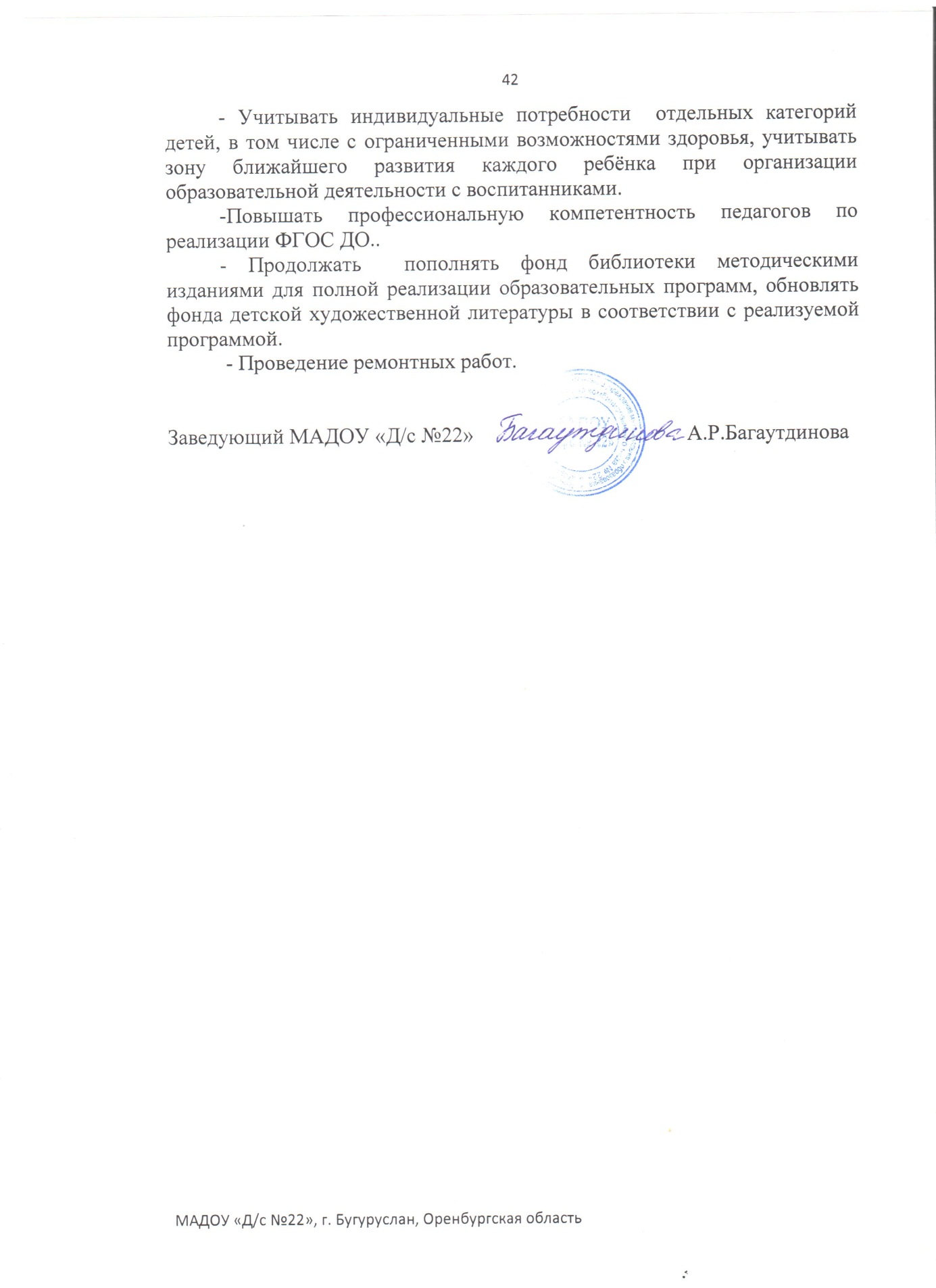 ГодОтлично ХорошоУдовлетворительно    2018145927Учебная Учебно-игроваяИгровая275419ГодыРезультат201889%         ГодКоличество педагоговВысшееСреднее педагогическоеСреднее специальное2018195-26%13-68%6%ГодВсего педагоговСтаж педагогической работыСтаж педагогической работыСтаж педагогической работыСтаж педагогической работыСтаж педагогической работыСтаж педагогической работыСтаж педагогической работыСтаж педагогической работыСтаж педагогической работы2018190-3 лет3-5 лет6-10 лет11-15 лет16-20 лет21-25 лет26-30 лет31-35 летБолее35 201812%(2)0% (0)12% (2)6% (1)12%(2)0% (0)35% (6)6% (2)17% (3)Квалификация2018 годВысшая категория21 % (4)1 категория63% (12)Без категории16 % (3)Общее количество педагогов19№п/пФ.И.О.,  должностьНазвание конкурса, фестиваляхРезультат1.МАДОУ «Д/с№22»Традиционная городская спартакиада дошкольных учреждений «Малышок» Грамота в  номинации «Самые быстрые»  1.МАДОУ «Д/с№22»Городской конкурс на лучшую организацию работы по обучению детей основам безопасности дорожного движения в образовательной организации «Дорога без опасности»Диплом 2 степени1.МАДОУ «Д/с№22»Муниципальный конкурс на лучший социальный видеоролик по профилактике детского дорожно-транспортного травматизма «Берегите нас»Диплом 3 степени2КожевниковаАлёнаАлексеевнаПедагогический портал «Солнечный свет»Сертификат3КадыроваНазияГайсовна АлексеевнаXIII Всероссийский конкурс профессионального мастерства педагогов «Мой лучший урок», г. БугурусланСертификат4Григорьева Любовь АлексеевнаФестиваль методических идей г.БугурусланДиплом5Григорьева Любовь АлексеевнаВсероссийская профессиональная олимпиада руководителей и педагогов дошкольных образовательных организаций «Методическая работа как средство профессионального развития педагога в условиях реализации ФГОС дошкольного образования»Диплом6Хорошавина ЛюдмилаСергеевнаОткрытый окружной фестиваль педагогических идей и инноваций в области дошкольного образования «ИнноФест» г. ПохвистневоСертификат7Зароченцева Юлия АльбертовнаФестиваль методических идей г. БугурусланДиплом8Григорьева Любовь АлексеевнаФестиваль методических идей г. БугурусланДиплом9Верчагина Ирина ГеннадьевнаВсероссийский конкурс проектов педагогов дошкольного образования и детей дошкольного возраста «12 месяцев» Диплом10Верчагина Ирина ГеннадьевнаВсероссийская профессиональная олимпиада руководителей и педагогов дошкольных образовательных организаций «Методическая работа как средство профессионального развития педагога в условиях реализации ФГОС дошкольного образования»Диплом11Рываева Антонина МихайловнаВсероссийское тестирование «ТаланТест»Диплом 2 степени12Рываева Антонина МихайловнаВсероссийский конкурс «Альманах логопеда»Первое место13Рываева Антонина МихайловнаМеждународная интернет-олимпиада «Солнечный свет» по логопедии «Раз словечко, два словечко»Второе место14Рываева Антонина МихайловнаВсероссийское тестирование «Радуга Талантов» Диплом 1 степени15Садидинова Анжела ВладимировнаМуниципальный этап II областного смотра-конкурса художественной самодеятельности молодых педагогов «Мы молодые таланты» Диплом 3 степени16Гусева Марина СергеевнаВсероссийский открытый конкурс поделок «Золотые ручки!»Первое место17Гусева Марина СергеевнаВсероссийский педагогический конкурс «Педагогика XXI века: опыт, достижения, методика»,  г. МоскваПервое место18Гусева Марина СергеевнаВсероссийское издание «Слово педагога»Свидетельство о публикации19Гусева Марина СергеевнаРедакция Всероссийского издания СМИ «Слово Педагога»Благодарственное письмо20Ушмодина Ольга АлександровнаВсероссийский педагогический конкурс «Педагогика XXI века: опыт, достижения, методика», г. МоскваПервое место21Ушмодина Ольга АлександровнаX открытые международные викторины «Знанио» 2018/2019 годаСвидетельство22Ушмодина Ольга АлександровнаVI Всероссийский педагогический конкурс «ФГОСОБРазование»Первое место23Ушмодина Ольга АлександровнаВсероссийская профессиональная олимпиада руководителей и педагогов дошкольных образовательных организаций «Методическая работа как средство профессионального развития педагога в условиях реализации ФГОС дошкольного образования»Диплом24Ушмодина Ольга АлександровнаРоссийский Инновационный Центр ОбразованияБлагодарственное письмо25Ушмодина Ольга АлександровнаПросвещение. Всероссийский образовательный порталСертификат№n/n№n/nПоказателиЕдиница измеренияЕдиница измеренияЕдиница измерения11Образовательная область 2017г.2018г.Динамика1.11.1Общая численность воспитанников, осваивающих образовательную программу дошкольного образования, в том числе.242   246+41.1.1.1.1.1.В режиме полного дня (8-12 часов)242246+41.1.2.1.1.2.В режиме кратковременного пребывания (3-5 часов)0001.1.3.1.1.3.В семейной дошкольной группе0001.1.4.1.1.4.В форме семейного образования с психолого-педагогическим сопровождением на базе дошкольной образовательной организации0001.21.2Общая численность в возрасте до 3 лет  4635-111.3Общая численность в возрасте от 3 лет до 8 летОбщая численность в возрасте от 3 лет до 8 лет  196211+151.41.4Численность/удельный вес численности воспитанников в общей численности воспитанников, получивших услуги присмотра и ухода242/100%246/100%+41.4.11.4.1В режиме полного дня (10, 5 часовым пребыванием детей -  9 групп; 12 часов (дежурная группа) – 1 группа)242/100%246/100%+41.4.21.4.2В режиме продленного дня (12-14 часов)0001.4.31.4.3В режиме круглосуточного пребывания.0001.51.5Численность/удельный вес численности воспитанников с ограниченными возможностями здоровья в общей численности воспитанников, получивших услуги37/15%41/17%+4/+2%1.5.11.5.1По коррекции недостатков в физическом и (или) психическом развитии0001.5.21.5.2По освоению образовательной программы дошкольного образования0001.5.31.5.3По присмотру и уходу37/15%41/14%+4/-1%1.61.6Средний показатель пропущенных дней при посещении дошкольной образовательной организации по болезни одного воспитанника11,811,6-0,21.71.7Общая численность педагогических работников в том числе:2119-21.7.11.7.1Численность/удельный вес численности педагогических работников, имеющих высшее образование5/24%6/31%+1/ 7%1.7.21.7.2Численность/удельный вес численности педагогических работников, имеющих высшее образование педагогической направленности 5/24%5/26%01.7.31.7.3Численность/удельный вес численности педагогических работников, имеющих среднее профессиональное  образование 16/76%14/74%-2/2%1.7.41.7.4Численность/удельный вес численности педагогических работников, имеющих среднее профессиональное  образование педагогической направленности (профиля)15/71%13/68%-2/3%1.81.8Численность/удельный вес численности педагогических работников, которым по результатам аттестации присвоена квалификационная категория, в общей численности педагогических работников, в том числе: 15 / 71%16/84%+1/13%1.8.11.8.1Высшая 3 /14%4/21 % +1/7%1.8.21.8.2Первая 12/ 57%12/63% 01.91.9Численность/удельный вес численности педагогических работников в общей численности педагогических работников,  педагогический стаж работы которых составляет:1.9.11.9.1До 5 лет5/24%2/10%-3/ 14%1.9.21.9.2Свыше 30 лет 5/24%5/26%01.101.10Численность/удельный вес численности педагогических работников в общей численности педагогических работников в возрасте до 30 лет. 4/19%4/21%01.111.11Численность/удельный вес численности педагогических работников в общей численности педагогических работников в возрасте до 55 лет.15/71%16/84%+1/7%1.121.12Численность/удельный вес численности педагогических и административно-хозяйственных работников, прошедших за последние 5 лет повышение квалификации/профессиональную подготовку по профилю педагогической деятельности или иной осуществляемой в образовательной организации деятельности, в общей численности  педагогических  и административно-хозяйственных работников.21/ 100%19/100%-21.131.13Численность/удельный вес численности педагогических и административно-хозяйственных работников, прошедших повышение квалификации по применению в образовательном процессе федеральных государственных стандартов, в общей численности  педагогических   и административно-хозяйственных работников.21человек/ 100%19/100%-21.141.14Соотношение «педагогический работник/воспитанник в дошкольной образовательной организации»8,67,7-11.151.15Наличие в организации следующих педагогических работников:1.15.11.15.1Музыкального руководителяДаНет1.15.21.15.2Инструктор по физической культуреНет Нет 1.15.31.15.3Учителя - логопедаДаДа1.15.41.15.4ЛогопедаНетНет1.15.51.15.5Учителя дефектологаНетНет1.15.61.15.6Педагога-психологаДа Нет 22Инфраструктура 2.12.1Общая площадь помещений, в которых осуществляется образовательная деятельность, в расчете на одного воспитанника2149м2; на одного воспитанника  - 8, 8м22149м2; на одного воспитанника  - 8, 7м2-0,12.22.2Площадь помещений для организации дополнительных видов деятельности воспитанников.0002.32.3Наличие физкультурного залаДаДа2.42.4Наличие музыкального залаДа Да 2.5.2.5.Наличие прогулочных площадок, обеспечивающих физическую активность и разнообразную игровую деятельность воспитанниковДаДа